		STATEMENT OF INCOME 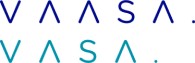 		FOR DETERMINING DAY CARE FEESChildren receiving early childhood education and care	Guardians / Guardian and spouse living in the same householdOther children under 18 living in the same householdINCOME INFORMATION (see reverse side/annex for the attachments needed)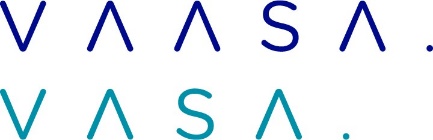 INCOME STATEMENT ON CLIENT FEES IN EARLY CHILDHOOD EDUCATION AND CAREATTACHMENTS NEEDED:Wage/salary earners, students, etc. Wage/ salary income: Latest wage/salary slip indicating accumulation and fringe benefits.Students: Study certificate issued by the educational institution indicating estimated time of completion. Single parents: Copy of the child support decision/joint custody agreement.Social benefits: Sickness allowance, maternity grant, parental allowance or unemployment allowance, rehabilitation allowance, rehabilitation support, pensions (copies of decisions and payments).Capital income, such as rental income, dividend income (copies of income receipts). Entrepreneurs:Copy of latest tax assessment decision.Clarification about the criteria for withholding of tax and preassessment for the current year.Copy of latest profit and loss statement and balance sheet (not limited liability companies).Copy of latest shareholders’ meeting protocol (limited liability companies). Entrepreneurs shall also submit a separate income statement (Statement of income for entrepreneur)You can print the form here: https://www.vaasa.fi/en/living/early-childhood-education-and-schools/early-childhood-education/customer-fees-for-early-childhood-education/Income received by children in municipal early childhood education and care:Documents (receipt, account statement, decision) on maintenance support or benefit, pension, capital income etc, payable to the child. Deductions:Rental income: Verification of apartment maintenance charges.Paid maintenance support, retention of title. Document verifying payment.Submitting the income statement: The income statement shall be sent by post, address City of Vaasa, Varhaiskasvatus/asiakasmaksut, P.O. Box 2 (Raastuvankatu 29), 65101 Vaasa.You can also send the income statement by email to varhaiskasvatus.laskutus@vaasa.fi. More information on early childhood education and care client fees and contact information: https://www.vaasa.fi/en/living/early-childhood-education-and-schools/early-childhood-education/customer-fees-for-early-childhood-education/The information on the form is stored in the resource planning system for early childhood education and care.Information under the EU's general data protection regulation can be viewed on the ECEC website at www.vaasa.fi    For officialuseDate receivedReceived byChild’s namePersonal identity codePlace of early childhood education and careChild’s namePersonal identity codePlace of early childhood education and careChild’s namePersonal identity codePlace of early childhood education and care1 Guardian (name)Personal identity codePhone and/or email2 Guardian/Spouse (name)Personal identity codePhone and/or emailNameDate of birthNameDate of birthI/WE AGREE TO PAY THE MAXIMUM DAY CARE FEES.	  	Yes	I/we agree to pay the maximum applicable client fee for early childhood education and care under the Act on Client Fees in Early Childhood Education and Care and the city decisions. This consent is valid for an indefinite period unless stated otherwise or until the child finishes in early childhood education and care. In the latter case no income information needs to be submitted.If you accept maximum fees, please tick the box below, fill in your personal information, sign the form and return to the address below.I/WE AGREE TO PAY THE MAXIMUM DAY CARE FEES.	  	Yes	I/we agree to pay the maximum applicable client fee for early childhood education and care under the Act on Client Fees in Early Childhood Education and Care and the city decisions. This consent is valid for an indefinite period unless stated otherwise or until the child finishes in early childhood education and care. In the latter case no income information needs to be submitted.If you accept maximum fees, please tick the box below, fill in your personal information, sign the form and return to the address below.Income and benefitsGuardians/guardian and spouse living in the same household Income and benefitsGuardians/guardian and spouse living in the same household Guardian 1Guardian 2The salary and benefits information can be checked in the Incomes Register1) You will not need to submit annexed documents.  2) Annexes must be submitted.The salary and benefits information can be checked in the Incomes Register1) You will not need to submit annexed documents.  2) Annexes must be submitted.	 Yes(1	 No (2	 Yes (1	 No (2Salary, main occupation and secondary occupation, gross income €/monthSalary, main occupation and secondary occupation, gross income €/monthSalary, main occupation and secondary occupation, gross income €/monthSalary, main occupation and secondary occupation, gross income €/monthSalary/wages (and holiday pay of 5 % of gross income)Salary/wages (and holiday pay of 5 % of gross income)Average shift work compensation  €/monthAverage shift work compensation  €/monthAverage fringe benefits  €/monthAverage fringe benefits  €/monthBenefitsBenefitsBenefitsBenefitsPensions €/monthPensions €/monthUnemployment benefit/labour market benefit €/dayUnemployment benefit/labour market benefit €/daySickness allowance, maternity grant, parental allowance €/day, child care allowance, flexible/partial care allowanceSickness allowance, maternity grant, parental allowance €/day, child care allowance, flexible/partial care allowanceStudent benefits: study benefit, Employment Fund adult education allowance etc.Student benefits: study benefit, Employment Fund adult education allowance etc.Capital income and income from entrepreneurship (see reverse side/annex for the attachments needed)Capital income and income from entrepreneurship (see reverse side/annex for the attachments needed)Capital income and income from entrepreneurship (see reverse side/annex for the attachments needed)Capital income and income from entrepreneurship (see reverse side/annex for the attachments needed)Income from entrepreneurship (business, professional and farming income, gross €/monthIncome from entrepreneurship (business, professional and farming income, gross €/monthCapital income (interest and dividend income, rental income etc.) €/monthCapital income (interest and dividend income, rental income etc.) €/monthDeductions (see reverse side/annex for the attachments needed)Deductions (see reverse side/annex for the attachments needed)Deductions (see reverse side/annex for the attachments needed)Deductions (see reverse side/annex for the attachments needed)Paid maintenance support/ retention of title, gross €/monthPaid maintenance support/ retention of title, gross €/monthApartment maintenance charges to be deducted from rental incomeApartment maintenance charges to be deducted from rental incomeIncome of children in municipal early childhood education and care(see reverse side/annex for the attachments needed)NameNameNameChild support, child maintenance allowance, gross €/monthPensions and annuities, capital income, gross €/monthI certify that all information given in this form is correct and have no objection to having the data checked.     .     . 20     				Date	     		     	Guardian’s signature and print name 		Guardian’s signature and print nameI certify that all information given in this form is correct and have no objection to having the data checked.     .     . 20     				Date	     		     	Guardian’s signature and print name 		Guardian’s signature and print nameI certify that all information given in this form is correct and have no objection to having the data checked.     .     . 20     				Date	     		     	Guardian’s signature and print name 		Guardian’s signature and print nameI certify that all information given in this form is correct and have no objection to having the data checked.     .     . 20     				Date	     		     	Guardian’s signature and print name 		Guardian’s signature and print nameStatement of income shall be submitted at the latest when the child starts in early childhood education and care. Please attach copies, not originals to the income statement.
If the income statement is not submitted by the deadline, the maximum day care fees will automatically be charged. Fees based on incomplete income information will not be corrected retroactively. The client fees are charged from the date of starting early childhood education in accordance with the decision on early childhood education.  Changes in income and deductions/expenditure and family size must be notified without delay to the address listed below.